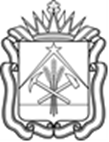 РЕГИОНАЛЬНАЯ ЭНЕРГЕТИЧЕСКАЯ КОМИССИЯКУЗБАССАП О С Т А Н О В Л Е Н И Еот 19 ноября 2020 г. № 388г. КемеровоО внесении изменений в постановление региональной энергетической комиссии Кемеровской области от 17.12.2018 № 556 
«Об установлении долгосрочных тарифов на горячую воду 
в открытой системе горячего водоснабжения (теплоснабжения), реализуемую АО «Каскад-Энерго» на потребительском рынке 
г. Анжеро-Судженска, на 2019-2023 годы» в части 2021 годаВ целях корректировки долгосрочных тарифов на тепловую энергию, Региональная энергетическая комиссия Кузбасса постановляет:Внести в постановление региональной энергетической комиссии Кемеровской области от 17.12.2018 № 556 «Об установлении долгосрочных тарифов на горячую воду в открытой системе горячего водоснабжения (теплоснабжения), реализуемую АО «Каскад-Энерго» на потребительском рынке г. Анжеро-Судженска, на 2019-2023 годы» (в редакции постановления региональной энергетической комиссии Кемеровской области от 18.12.2019 № 636) следующие изменения:В заголовке, в заголовке приложения слова 
«г. Анжеро-Судженска» заменить словами «Анжеро-Судженского городского округа».В преамбуле слова «постановлением Коллегии Администрации Кемеровской области от 06.09.2013 № 371 «Об утверждении Положения 
о региональной энергетической комиссии Кемеровской области» заменить словами «постановлением Правительства Кемеровской области-Кузбасса 
от 19.03.2020 № 142 «О Региональной энергетической комиссии Кузбасса».Приложение к постановлению изложить в новой редакции, согласно приложению к настоящему постановлению.Опубликовать настоящее постановление на сайте «Электронный бюллетень Региональной энергетической комиссии Кузбасса».Настоящее постановление вступает в силу со дня его официального опубликования.Председатель Региональной энергетической комиссии Кузбасса                                                   Д.В. МалютаПриложение 
к постановлению 
Региональной энергетической 
комиссии Кузбассаот 19 ноября 2020 г. № 388«Приложениек постановлению региональнойэнергетической комиссииКемеровской областиот «17» декабря 2018 г. № 556Долгосрочные тарифы АО «Каскад-Энерго» на горячую воду в открытой системе горячего водоснабжения (теплоснабжения), реализуемую на потребительском рынке Анжеро-Судженского городского округа 
на период с 01.01.2019 по 31.12.2023* Тариф для населения указывается в целях реализации пункта 6 статьи 168 Налогового кодекса Российской Федерации (часть вторая).** Компонент на теплоноситель для АО «Каскад-Энерго» установлен постановлением региональной энергетической комиссии Кемеровской области от 17.12.2018 № 555 (в редакции постановления региональной энергетической комиссии Кемеровской области от 22.01.2019 № 26, в редакции постановления региональной энергетической комиссии Кемеровской области от 18.12.2019 № 635, постановления Региональной энергетической комиссии Кузбасса от 19.11.2020 
№ 387).*** Компонент на тепловую энергию для АО «Каскад-энерго» установлен постановлением региональной энергетической комиссии Кемеровской области от 17.12.2018 № 554 (в редакции постановления региональной энергетической комиссии Кемеровской области от 18.12.2019 № 634, постановления Региональной энергетической комиссии Кузбасса от 19.11.2020 № 386). ».Наименование регулируемой организацииПериодТариф на горячую воду для населения, руб./м3 * (с НДС)Тариф на горячую воду для населения, руб./м3 * (с НДС)Тариф на горячую воду для населения, руб./м3 * (с НДС)Тариф на горячую воду для населения, руб./м3 * (с НДС)Тариф на горячую воду для прочих потребителей,руб./м3 (без НДС)Тариф на горячую воду для прочих потребителей,руб./м3 (без НДС)Тариф на горячую воду для прочих потребителей,руб./м3 (без НДС)Тариф на горячую воду для прочих потребителей,руб./м3 (без НДС)Компо-нент на теплоно-ситель,руб./м3 **(без НДС)Компонент на тепловую энергиюКомпонент на тепловую энергиюКомпонент на тепловую энергиюНаименование регулируемой организацииПериодИзолированные стоякиИзолированные стоякиНеизолированные стоякиНеизолированные стоякиИзолированные стоякиИзолированные стоякиНеизолирован-ные стоякиНеизолирован-ные стоякиКомпо-нент на теплоно-ситель,руб./м3 **(без НДС)Односта-вочный, руб./Гкал*** (без НДС)ДвухставочныйДвухставочныйНаименование регулируемой организацииПериодс поло-тенце-суши-телямибез поло-тенце-суши-телейс поло-тенце-суши-телямибез поло-тенце-суши-телейс поло-тенце-суши-телямибез поло-тенце-суши-телейс поло-тенце-суши-телямибез поло-тенце-суши-телейКомпо-нент на теплоно-ситель,руб./м3 **(без НДС)Односта-вочный, руб./Гкал*** (без НДС)Ставка за мощность, тыс. руб./Гкал/час в мес.Ставка за тепловую энергию, руб./Гкал1234567891011121314АО «Каскад-Энерго»с 01.01.2019174,70174,70174,70174,70145,58145,58145,58145,5845,871 585,03ххАО «Каскад-Энерго»с 01.07.2019243,49243,49243,49243,49202,91202,91202,91202,9187,911 827,94ххАО «Каскад-Энерго»с 01.01.2020243,78232,66254,92243,78203,15193,88212,43203,1587,911 817,74ххАО «Каскад-Энерго»с 01.07.2020263,03251,63274,44263,03219,19209,69228,70219,19101,061 863,33хх1234567891011121314с 01.01.2021253,78242,47265,07253,78211,48202,06220,89211,4894,411 846,52ххс 01.07.2021254,16242,83265,50254,16211,80202,36221,25211,8094,411 851,67ххс 01.01.2022239,68239,68239,68239,68199,73199,73199,73199,7381,691 876,24ххс 01.07.2022234,46234,46234,46234,46195,38195,38195,38195,3880,311 829,09ххс 01.01.2023234,46234,46234,46234,46195,38195,38195,38195,3880,311 829,09ххс 01.07.2023261,35261,35261,35261,35217,79217,79217,79217,7988,802 050,26хх